									PROJEKT	 UCHWAŁA NR …………..RADY GMINY LESZNOWOLAz dnia ……………w sprawie przystąpienia do sporządzenia miejscowego planu zagospodarowania przestrzennego gminy Lesznowola dla części obrębu Garbatka(obszar położony pomiędzy ul. Postępu i granicą gminy Lesznowola) Na podstawie art. 18 ust. 2  pkt  5 ustawy z dnia 8 marca 1990 r. o samorządzie gminnym  (t.j. Dz. U. z 2018 r. poz. 994 ze zm.) oraz art. 14 ust. 1 i ust. 2 ustawy z dnia 27 marca 2003 r. o planowaniu i zagospodarowaniu przestrzennym (t.j. Dz. U. z 2018 r. poz. 1945) Rada Gminy Lesznowola uchwala, co następuje:§ 1.Przystępuje się do sporządzenia miejscowego planu zagospodarowania przestrzennego gminy Lesznowola dla części obrębu Garbatka oznaczonego literami: A,B,C,D,A na załączniku graficznym stanowiącym integralną część uchwały.§ 2.Wykonanie uchwały powierza się Wójtowi Gminy.§ 3.Uchwała wchodzi w życie z dniem podjęcia.U Z A S A D N I E N I E               	Projekt uchwały Rady Gminy Lesznowola w sprawie przystąpienia do sporządzenia miejscowego planu zagospodarowania przestrzennego gminy Lesznowola dla części obrębu Garbatka, wynika z potrzeby zmiany przeznaczenia terenów rolnych na tereny nierolnicze oraz zmiany układu komunikacyjnego i jest zgodny z opinią Komisji Polityki Przestrzennej, Rolnej i Urbanistyki z dnia 11.10.2018 r.Załącznik nr 1do uchwały …………..  Rady Gminy Lesznowola z dnia ……………..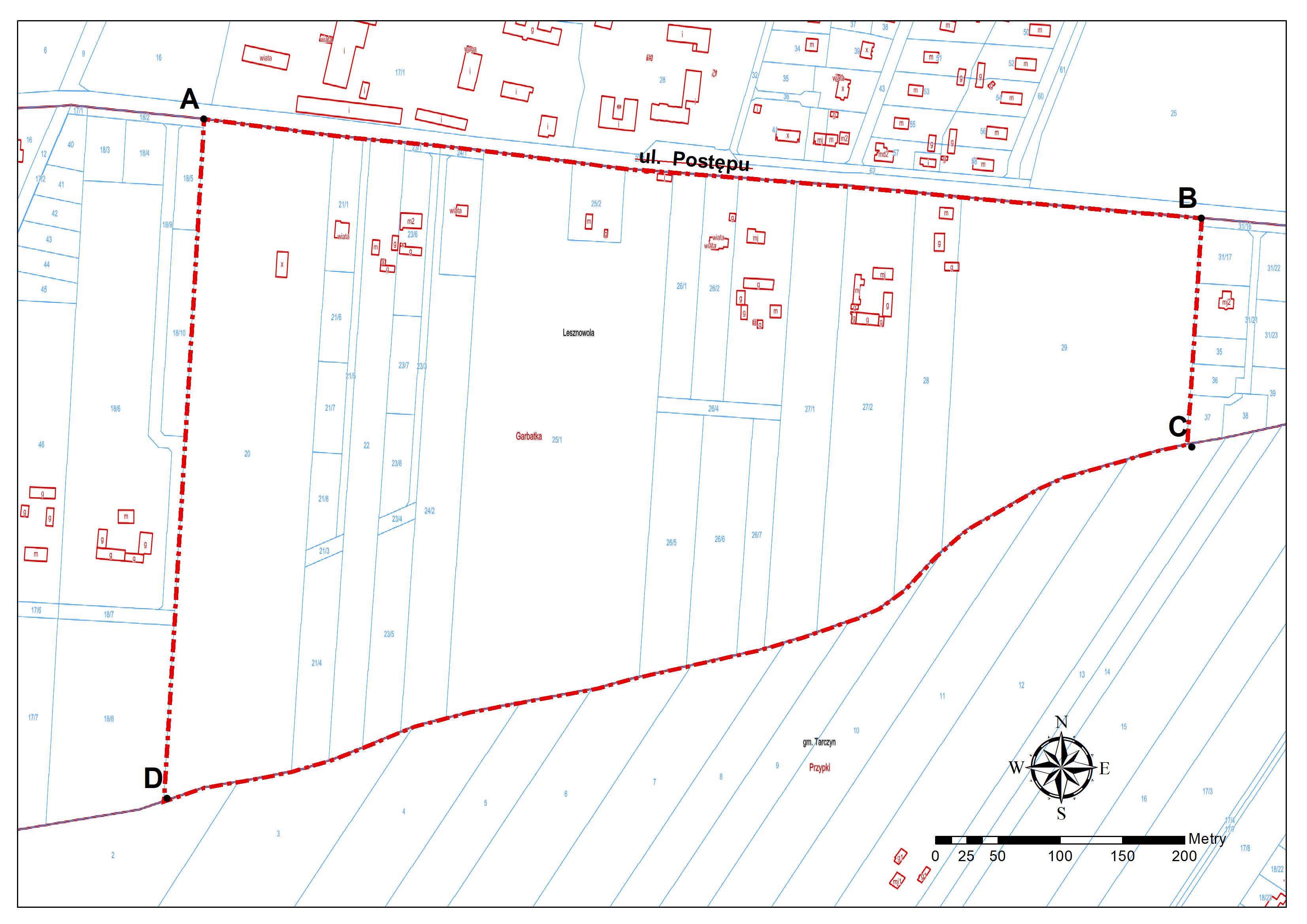 